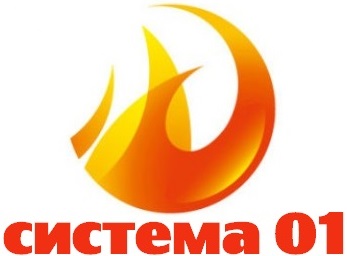 КАРТОЧКА УЧЕТА ОСНОВНЫХ СВЕДЕНИЙ О КЛИЕНТЕПолное название предприятия (в соответствии Учредительными документами): Общество с ограниченной ответственностью «Система 01»Сокращенное название предприятия: ООО «Система 01»Юридический адрес: 453500, Республика Башкортостан, г. Белорецк, ул. К.Маркса, 51Почтовый адрес: 453500, Республика Башкортостан, г. Белорецк, ул. К.Маркса, 51ИНН/КПП: 0256024730/025601001ОГРН: 1140280061184ОКПО: 27315625ОКВЭД: 45.31, 45.21, 45.33, 45.34, 51.65, 52.46, 52.48, 52.61, 60.24, 63.40, 72.60, 74.20,  74.30, 74.60, 74.84Расчетный счет: 40702810600190000273Сокращенное наименование банка: Филиал ПАО «БАНК УРАЛСИБ» в г.УфаКорреспондентский счет 30101810600000000770БИК: 048073770сайт: www.cictema01.ru (система01.рф) Директор: Абдуллин Алик Ахатович, на основании УставаТелефон/факс: 89050054706E-mail: aaa@cictema01.ru